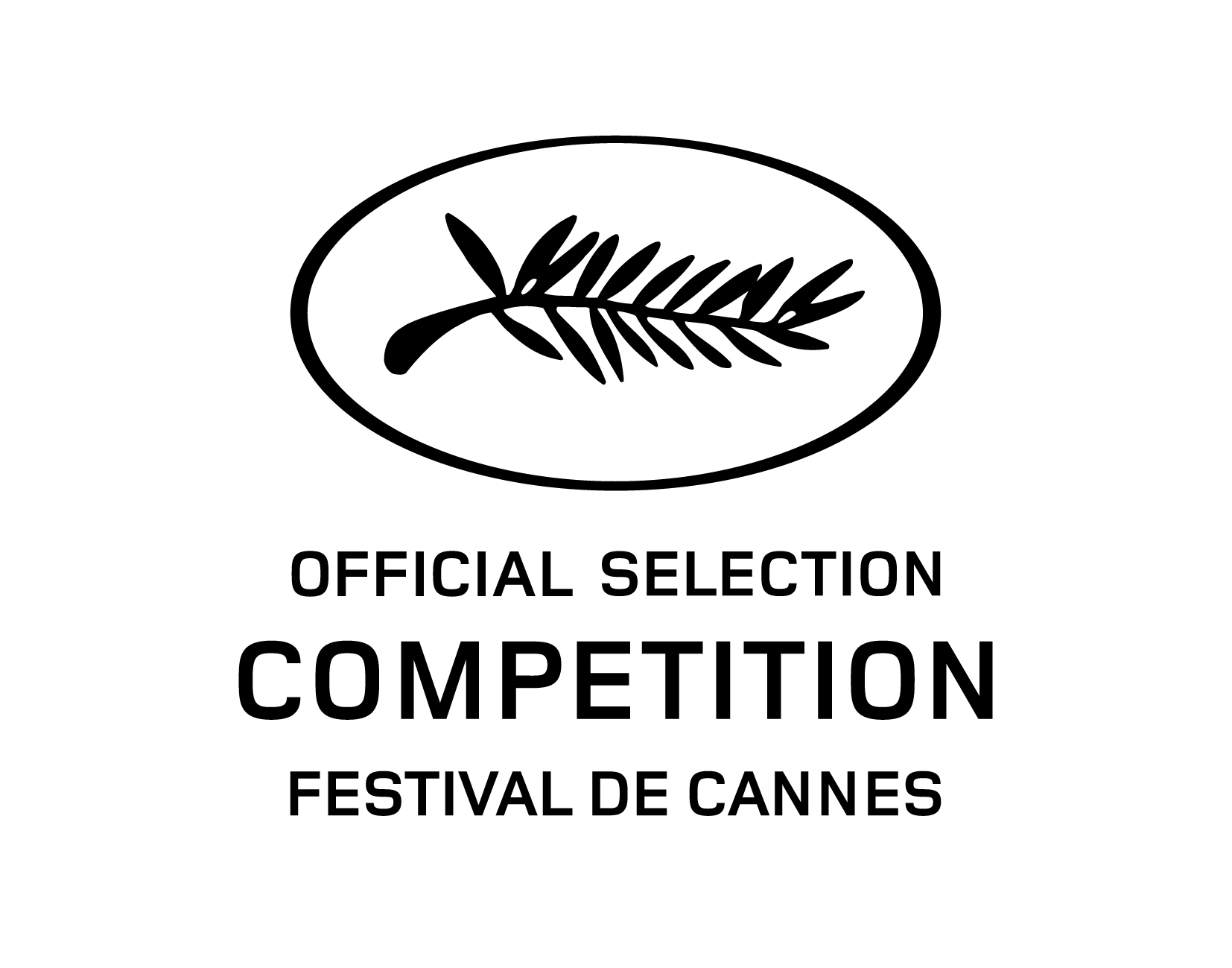 NANNI MORETTI, DOMENICO PROCACCI e RAI CINEMAPRESENTANO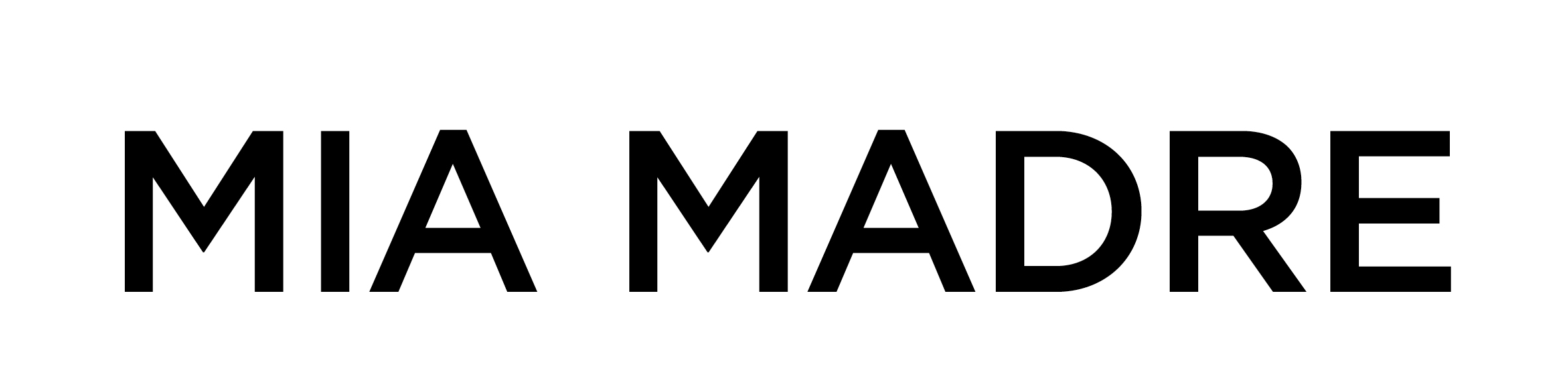 UN FILM DINANNI MORETTICONMARGHERITA BUY   JOHN TURTURRO   GIULIA LAZZARININANNI MORETTI   BEATRICE MANCINIDistribuzione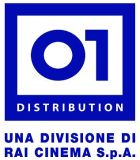 USCITA: 16 aprile 2015UFFICIO STAMPA FILM					01 DISTRIBUTION - COMUNICAZIONE Valentina Guidi: +39 335 6887778				Tel: +39 06 684701 Mario Locurcio: +39 335 8383364				Annalisa Paolicchi: annalisa.paolicchi@raicinema.itTel: + 39 06 45664366						Cristiana Trotta: cristiana.trotta@raicinema.itguidilocurcio@yahoo.com					Rebecca Roviglioni: rebecca.roviglioni@raicinema.itMateriali stampa disponibili su: www.01distribution.it e www.guidilocurcio.it Media partner: Rai Cinema Channel (www.raicinemachannel.it)NANNI MORETTI1976 	IO SONO UN AUTARCHICO1978 	ECCE BOMBO1981 	SOGNI D’ORO1984 	BIANCA1985 	LA MESSA È FINITA1989 	PALOMBELLA ROSSA1993 	CARO DIARIO1998 	APRILE2001 	LA STANZA DEL FIGLIO2006 	IL CAIMANO2011 	HABEMUS PAPAM2015	MIA MADRECORTOMETRAGGI E DOCUMENTARI1973 	LA SCONFITTA1973 	PATÉ DE BOURGEOIS1974 	COME PARLI FRATE?1990 	LA COSA1994 	L’UNICO PAESE AL MONDO1995 	IL GIORNO DELLA PRIMA DI CLOSE UP2002 	IL GRIDO D’ANGOSCIA DELL’UCCELLO PREDATORE2003 	THE LAST CUSTOMER2007 	L’ULTIMO CAMPIONATO2007 	DIARIO DI UNO SPETTATORE2008 	FILMQUIZ ATTORE1977 	PADRE PADRONE 		P. e V. TAVIANI1988 	DOMANI ACCADRÀ 		D. LUCHETTI1991 	IL PORTABORSE 		D. LUCHETTI1995 	LA SECONDA VOLTA 		M. CALOPRESTI2008 	CAOS CALMO 			A. GRIMALDIMARGHERITA BUYLA SECONDA NOTTE N. Bizzarri (1986), DOMANI ACCADRÀ D. Luchetti (1988),LA SETTIMANA DELLA SFINGE D. Luchetti (1990), LA STAZIONE S. Rubini (1990),CHIEDI LA LUNA G. Piccioni (1991), MALEDETTO IL GIORNO CHE T’HO INCONTRATO C. Verdone (1992), ARRIVA LA BUFERA D. Luchetti (1992), COMINCIÒ TUTTO PER CASO U. Marino (1993), CONDANNATO A NOZZE G. Piccioni (1993), LE FILS PREFERÉ N. Garcia (1993), PRESTAZIONE STRAORDINARIA S. Rubini (1994), VA’ DOVE TI PORTA IL CUORE C. Comencini (1995), FACCIAMO PARADISO M. Monicelli (1995), IL CIELO È SEMPRE PIÙ BLU A. Grimaldi (1995), TESTIMONE A RISCHIO P. Pozzessere (1996), FUORI DAL MONDO G. Piccioni (1998), DOLCE FAR NIENTE N. Caranfil (1999), TUTTO L’AMORE CHE C’È S. Rubini (2000), CONTROVENTO P. Del Monte (2000), LE FATE IGNORANTI F. Ozpetek (2000), IL PIÙ BEL GIORNO DELLA MIA VITA C. Comencini (2001), MA CHE COLPA ABBIAMO NOI C. Verdone (2002), CATERINA VA IN CITTÀ P. Virzì (2003), IL SIERO DELLA VANITÀ A. Infascelli (2003), L’AMORE RITORNA S. Rubini (2003), MANUALE D’AMORE G. Veronesi (2004), I GIORNI DELL’ABBANDONO R. Faenza (2004), IL CAIMANO N. Moretti (2006), COMMEDIASEXI A. D’Alatri (2006), SATURNO CONTROF. Ozpetek (2006), LA SCONOSCIUTA G. Tornatore (2006), GIORNI E NUVOLE S. Soldini (2007), DUE PARTITE E. Monteleone (2008), MATRIMONI ED ALTRI DISASTRI N. Di Majo (2008), LO SPAZIO BIANCO F. Comencini (2009), HAPPY FAMILY G. Salvatores (2009), L’UOMO NERO S. Rubini (2009), GENITORI E FIGLI G. Veronesi (2009), HABEMUS PAPAM N. Moretti (2011), UNA BELLA ESTATE N. Di Majo (2011), COM’È BELLO FAR L’AMORE 3D F. Brizzi (2011), LA SCOPERTA DELL’ALBA S. Nicchiarelli (2011), MAGNIFICA PRESENZA F. Ozpetek (2011), IL ROSSO E IL BLU G. Piccioni (2012), MI RIFACCIO VIVO S. Rubini (2013), VIAGGIO SOLA M. S. Tognazzi (2013), LA GENTE CHE STA BENE F. Patierno (2014), MIA MADRE N. Moretti (2015)JOHN TURTURROFLAMINGO KID G. Marshall (1984), CERCASI SUSAN DISPERATAMENTE S. Seidelman (1985), VIVERE E MORIRE A LOS ANGELES W. Friedkin (1985), UN POLIZIOTTO FUORI DI TESTA N. Pepper (1986), GUNG HO – Arrivano i giapponesi R. Howard (1986), HANNAH E LE SUE SORELLE W. Allen (1986), IL COLORE DEI SOLDI M. Scorsese (1986), DENTRO LA GRANDE MELA T. Bill (1987), IL SICILIANO M. Cimino (1987), FA’ LA COSA GIUSTA S. Lee (1989), ORE CONTATE D. Hopper (1989), MO’ BETTER BLUES S. Lee (1990), UOMINI D’ONORE W. Reilly (1990), CROCEVIA DELLA MORTE J. Coen (1990), BARTON FINK – È successo a Hollywood J. Coen (1991), JUNGLE FEVER S. Lee (1991),GLI SGANGHERONI D. Dugan (1992), ALLA RICERCA DI JIMMY S. H. Kass (1993), LE CINQUE VITE DI HECTOR B. Forsyth (1993), FEARLESS – Senza paura	P. Weir (1994),QUIZ SHOW R. Redford (1994), CLOCKERS S. Lee (1995), EROI DI TUTTI I GIORNI D. Keaton (1995), GIRL 6 – Sesso in linea S. Lee (1996), BOX OF MOON LIGHT T. Dicillo (1996), CERCA E DISTRUGGI D. Salle (1996), LA GRAZIA NEL CUORE A. Anders (1996), LA TREGUA F. Rosi (1997), O.K. GARAGE B. Cole (1998), ANIMALS M. Di Jiacomo (1998), IL GRANDE LEBOWSKI J. Coen (1998), HE GOT GAME S. Lee (1998), IL GIOCATORE – Rounders J. Dahl (1998), IL PREZZO DELLA LIBERTÀ T. Robbins (1999), THE MAN WHO CRIED – L’uomo che pianse S. Potter (1999), UNA SPIA PER CASO P. Askin, D. Mcgrath (2000), FRATELLO, DOVE SEI? J. Coen (2000), LA PARTITA – La difesa di Luzhin M. Gorris (2000), TREDICI VARIAZIONI SUL TEMA J. Sprecher (2002), DANNI COLLATERALI A. Davis (2002), MR. DEEDS S. Brill (2002), FEAR X N. W. Refn (2003), TERAPIA D’URTO P. Seagal (2003), LEI MI ODIA S. Lee (2004), SECRET WINDOW D. Koepp (2004), THE GOOD SHEPERD – L’ombra del potere R. De Niro (2006), SLIPSTREAM – Nella mente oscura di H. A. Hopkins (2007), IL MATRIMONIO DI MIA SORELLA N. Baumbach (2007), TRANSFORMERS M. Bay (2007), DISASTRO A HOLLYWOOD B. Levinson (2008), MIRACOLO A SANT’ANNA S. Lee (2008), ZOHAN – Tutte le donne vengono al pettine D. Dugan (2008), PELHAM 1 2 3 - Ostaggi in metropolitana T. Scott (2009), TRANSFORMERS – La vendetta del caduto M. Bay (2009), PROVE PER UNA TRAGEDIA SICILIANA R. Paska (2009), LO SCHIACCIANOCI 3D A. Končalovskij (2009), TRANSFORMERS 3 M. Bay (2011), SOMEWHERE TONIGHT M. Di Jiacomo (2012), GODS BEHAVING BADLY M. Turtletaub (2013), GOD’S POCKET J. Slattery (2014), EXODUS – Dei e Re R. Scott (2014), TEMPO INSTABILE CON PROBABILI SCHIARITE M. Pontecorvo (2015), MIA MADRE N. Moretti (2015)REGISTA E ATTORE1992	MAC					1998	ILLUMINATA					2005	ROMANCE & CIGARETTES	2010	PASSIONE	2014	GIGOLÒ PER CASO		2014	RIO, EU TE AMO (episodio “Quando não há Mais Amor”)GIULIA LAZZARINIDESTINO E. Di Gianni (1951), NON HO PAURA DI VIVERE F. Taglioni (1952),PRIGIONIERI DELLE TENEBRE E. Bomba (1952), HO FATTO SPLASH M. Nichetti (1981), GRAZIE DI TUTTO L. Manfredi (1998), CAPITAN BASILICO M. Morini (2008), IL PICCOLO M. Zaccaro (2009), ROMANZO DI UNA STRAGE M. T. Giordana (2012), MIA MADRE N. Moretti (2015)TELEVISIONECAPITAN FRACASSA A. G. Majano (1958), MONT ORIOL C. Fino (1958), GENTE CHE VA, GENTE CHE VIENE E. Trapani (1960), IL MULINO DEL PO S. Bolchi (1963), I MISERABILI S. Bolchi (1964),I PROMESSI SPOSI S. Bolchi (1967), I DEMONI S. Bolchi (1971), LA DONNA DI PICCHE L. Cortese (1972), RESURREZIONE P. e V. Taviani (2001), AMANTI E SEGRETI G. Lepre (2004), MARIA MONTESSORI G. M. Tavarelli (2006)Nel 1960 ha iniziato una collaborazione con il ''Piccolo Teatro di Milano'' diretto da Giorgio Strehler, interpretando ruoli da protagonista sui palcoscenici teatrali di tutto il mondo.SCENEGGIATURA FRANCESCO PICCOLOPAZ! R. De Maria (2002), MY NAME IS TANINO P. Virzì (2003), AGATA E LA TEMPESTA S. Soldini (2004), OVUNQUE SEI M. Placido (2004), AMATEMI! R. De Maria (2005), IL CAIMANO N. Moretti (2006), L’ORCHESTRA DI PIAZZA VITTORIO A. Ferrente (2006), GIORNI E NUVOLE S. Soldini (2007), CAOS CALMO A. Grimaldi (2008), LA PRIMA COSA BELLA P. Virzì (2010), GLI SFIORATI M. Rovere (2012), HABEMUS PAPAM N. Moretti (2011), IL CAPITALE UMANO P. Virzì (2013), UN FIDANZATO PER MIA MOGLIE D. Marengo (2014), IL NOME DEL FIGLIO F. Archibugi (2015)SCENEGGIATURA VALIA SANTELLATE LO LEGGO NEGLIO OCCHI V. Santella (2004), LASCIA PERDERE, JOHNNY! F. Bentivoglio (2007), NINA E. Fuksas (2012), MIELE V. Golino (2013), FAI BEI SOGNI M. Bellocchio (2015, in lavorazione), PERICLE IL NERO S. Mordini (2015, in lavorazione)MONTAGGIO CLELIO BENEVENTOTE LO LEGGO NEGLIO OCCHI V. Santella (2004), FORTAPÀSC M. Risi (2009), LA PASSIONE C. Mazzacurati (2010), L’ULTIMO TERRESTRE G. A. Pacinotti (2011), È NATA UNA STAR? L. Pellegrini (2012), PASSIONE SINISTRA M. Ponti (2012),CHA CHA CHA - Cronaca di un delitto M. Risi (2013), VIVA LA LIBERTÀ R. Andò (2013), TUTTI CONTRO TUTTI R. Ravello (2013), LA SEDIA DELLA FELICITÀ C. Mazzacurati (2013), TI RICORDI DI ME? R. Ravello (2014)SCENOGRAFIA PAOLA BIZZARRILE MANI FORTI F. Bernini (1997), IL TEMPO DELL’AMORE G. Campiotti (1999), PANE E TULIPANI S. Soldini (2000), BRUCIO NEL VENTO S. Soldini (2002),A CAVALLO DELLA TIGRE C. Mazzacurati (2002), RICORDATI DI ME G. Muccino (2003), GIORNI E NUVOLE S. Soldini (2007), PA-RA-DA M. Pontecorvo (2008),LA MATASSA G. Avellino - S. Ficarra - V. Picone (2009), IO, DON GIOVANNI C. Saura (2009), COSA VOGLIO DI PIÙ S. Soldini (2010), HABEMUS PAPAM N. Moretti (2011),ANCHE SE È AMORE NON SI VEDE S. Ficarra - V. Picone (2011), IL COMANDANTE E LA CICOGNA S. Soldini (2012), BIANCA COME IL LATTE, ROSSA COME IL SANGUE G. Campiotti (2013),ANDIAMO A QUEL PAESE S. Ficarra - V. Picone (2014)FOTOGRAFIA ARNALDO CATINARILA VERA VITA DI ANTONIO H. E. Monteleone (1994), RADIOFRECCIA L. Ligabue (1998), ECCO FATTO G. Muccino (1998), IL PESCE INNAMORATO L. Pieraccioni (1999), CHIEDIMI SE SONO FELICE A., G. e G. - M. Venier (2000), MY NAME IS TANINO P. Virzì (2002), LA FELICITÀ NON COSTA NIENTE M. Calopresti (2003), AGATA E LA TEMPESTA S. Soldini (2004), IL CAIMANO N. Moretti (2006), PIANO SOLO R. Milani (2007), I DEMONI DI SAN PIETROBURGO G. Montaldo (2008), VALLANZASCA - Gli angeli del male M. Placido (2010), SCIALLA! F. Bruni (2011), MISSIONE DI PACE F. Lagi (2011), IL CECCHINO M. Placido (2012), BUONGIORNO PAPÀ E. Leo (2013), VIAGGIO SOLA M. S. Tognazzi (2013), NOI 4 F. Bruni (2014), ANITA B. R. Faenza (2014), LA SCELTA M. Placido (2015)COSTUMI VALENTINA TAVIANIAPRILE N. Moretti (1998), PAZ! R. De Maria (2001), L’AMORE IMPERFETTO G. D. Maderna (2001), L’ESTATE DI MIO FRATELLO P. Reggiani (2004), IL GIORNO PIÙ BELLO M. Cappelli (2006), NON PENSARCI G. Zanasi (2007), IL RESTO DELLA NOTTE F. Munzi (2008), LA SCUOLA È FINITA V. Jalongo (2010), IO SONO CON TE G. Chiesa (2010), L’ULTIMO TERRESTRE G. A. Pacinotti (2011), GLI EQUILIBRISTI I. De Matteo (2012), BUONGIORNO PAPÀ E. Leo (2013), I NOSTRI RAGAZZI I. De Matteo (2014)SUONO ALESSANDRO ZANONLA VERITÀAAA C. Zavattini (1983), KAOS P. e V. Taviani (1984), IL LADRO DI BAMBINI G. Amelio (1992), IL GRANDE COCOMERO F. Archibugi (1993), LAMERICA G. Amelio (1994), LA SECONDA VOLTA M. Calopresti (1995), APRILE N. Moretti (1998), L’ALBERO DELLE PERE F. Archibugi (1998), LE CHIAVI DI CASA G. Amelio (2004), LA STANZA DEL FIGLIO N. Moretti (2001), LA VITA CHE VORREI G. Piccioni (2004), IL CAIMANO N. Moretti (2006), LA RAGAZZA DEL LAGO A. Molaioli (2007), QUESTIONE DI CUORE F. Archibugi (2009), LO SPAZIO BIANCO F. Comencini (2009), LA DOPPIA ORA G. Capotondi (2010), IO SONO LÌ A. Segre (2011), HABEMUS PAPAM N. Moretti (2011), UN GIORNO SPECIALE F. Comencini (2011), SULLA STRADA DI CASA E. Corapi (2012), LA PRIMA NEVE A. Segre (2013), L’INTREPIDO G. Amelio (2013), IL GIOVANE FAVOLOSO M. Martone (2014)LE MUSICHEREGIANANNI MORETTISOGGETTOGAIA MANZININANNI MORETTIVALIA SANTELLACHIARA VALERIOSCENEGGIATURANANNI MORETTIFRANCESCO PICCOLOVALIA SANTELLAFOTOGRAFIAARNALDO CATINARISCENOGRAFIAPAOLA BIZZARRICOSTUMIVALENTINA TAVIANISUONO IN PRESA DIRETTAALESSANDRO ZANONMONTAGGIOCLELIO BENEVENTOPRODOTTO DANANNI MORETTIDOMENICO PROCACCI           UNA COPRODUZIONESACHER FILM - FANDANGO                                                                          CONRAI CINEMA (Italia)LE PACTE - ARTE France Cinéma (Francia)DISTRIBUITO DA01 DISTRIBUTIONUSCITA IN SALA16 APRILE 2015DURATA106’MARGHERITA MARGHERITA BUYBARRY HUGGINSJOHN TURTURROADAGIULIA LAZZARINIGIOVANNINANNI MORETTILIVIABEATRICE MANCINIFEDERICOSTEFANO ABBATIVITTORIOENRICO IANNIELLOATTRICEANNA BELLATOPRODUTTORETONY LAUDADIOINTERPRETELORENZO GIOIELLIAIUTO REGISTAPIETRO RAGUSASEGRETARIA DI EDIZIONETATIANA LEPOREMEDICOMONICA SAMASSAINFERMIERAVANESSA SCALERAIMPIEGATO ELGIDAVIDE IACOPINIEX ALUNNAROSSANA MORTARAEX ALUNNOANTONIO ZAVATTERIMARGHERITA GIOVANECAMILLA SEMINO FAVROGIORGIODOMENICO DIELELUCIANORENATO SCARPAARVO PÄRTSARAH WAS NINETY YEARS OLDFÜR ALINAPARI INTERVALLOCANTUS IN MEMORY OF BENJAMIN BRITTENTABULA RASAFESTINA LENTESILOUAN’S SONGI LUDUS (CON MOTO)ÓLAFUR ARNALDSARNOR DAN ARNORSONA STUTTERFOR NOW I AM WINTERÓLAFUR ARNALDSCARRY ME ANEWLEONARD COHENFAMOUS BLUE RAINCOATJARVIS COCKERBABY’S COMING BACK TO MEPHILIP GLASSSTRING QUARTET N° 2 (COMPANY) I - II - IVeseguite dal KRONOS QUARTETCINZIA DONTI, ISABELLA COLLIVACHARISMAMARIO CANTINI, NINO ROTABEVETE PIÙ LATTE